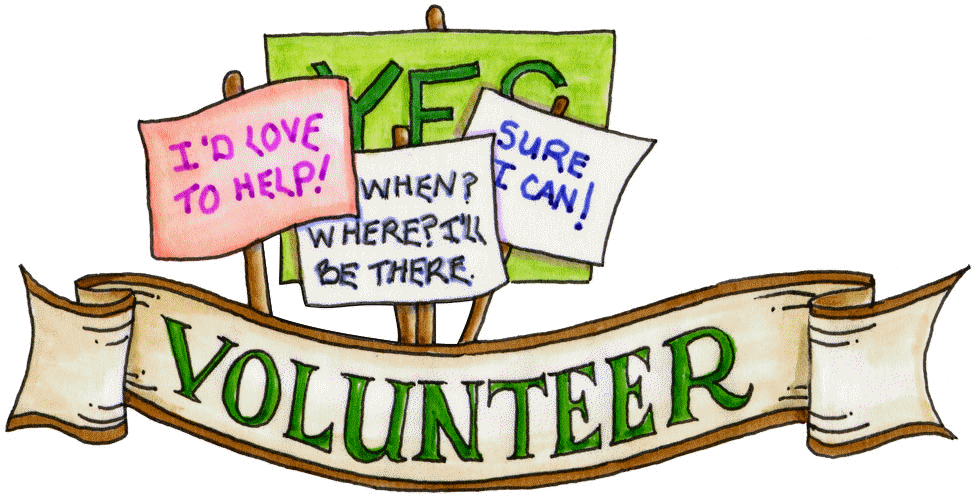 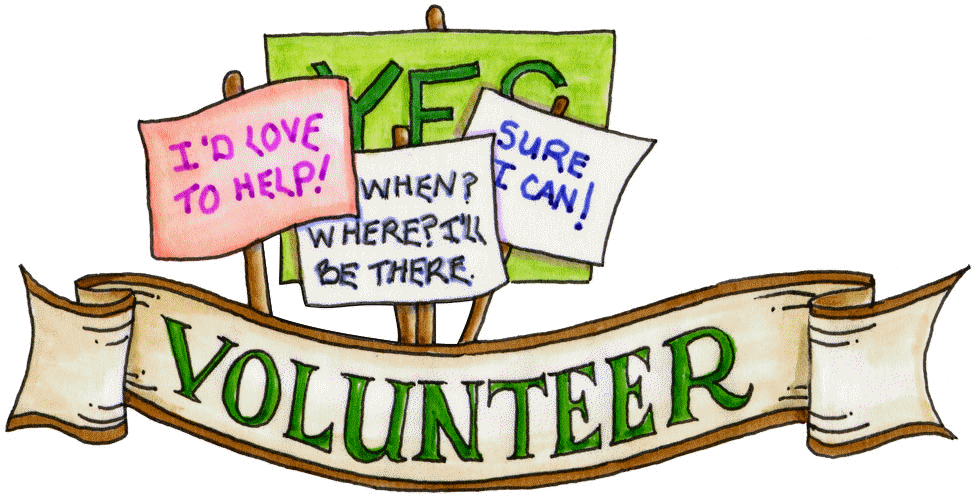 ARE YOU LOOKING FOR AN OPPORTUNITY TO GROW IN YOUR RECOVERY?HAVE YOU CONSIDERED WHAT THE AL-ANON PROGRAM HAS GIVEN TO YOU?ARE YOU READY TO GIVE BACK?   IF YOU ANSWERED YES TO ANY OF THESE QUESTIONS…WEST TEXAS AL-ANON AREA 54 IS IN SEARCH OF TRUSTED SERVANTS TO FILL THE FOLLOWING SERVICE POSITIONS:AREA CHAIRAREA ALTERNATE CHAIR/ALTERNATE DELGATEAREA SECRETARYAREA TREASURERDELEGATE FOR AREA 54ELECTIONS ARE BEING HELD NOVEMBER 7TH, 2020   Please see area guidelines, pages 5 and 6 for requirements to be eligible to stand for each position. Duties & responsibilities of each position start on page 7. 